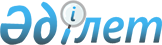 Некоторые вопросы Министерства природных ресурсов и охраны окружающей среды Республики Казахстан и Комитета по водным ресурсам Министерства природных ресурсов и охраны окружающей среды Республики КазахстанПостановление Правительства Республики Казахстан от 2 марта 2000 года N 347



      В соответствии с 
 Указом 
 Президента Республики Казахстан от 13 октября 1999 года N 235 "О мерах по совершенствованию структуры государственных органов Республики Казахстан и уточнению их компетенции" и 
 постановлением 
 Правительства Республики Казахстан от 12 ноября 1999 года N 1693 "Вопросы Министерства природных ресурсов и охраны окружающей среды Республики Казахстан" Правительство Республики Казахстан постановляет: 



      1. 


(Пункт 1 утратил силу - постановлением Правительства РК от 28 ноября 2002 г.


 
 N 1267 
 


)




      2. Министерству сельского хозяйства Республики Казахстан в установленном законодательством порядке передать в ведение Министерства природных ресурсов и охраны окружающей среды Республики Казахстан имущество бывшего Комитета по водным ресурсам Министерства сельского хозяйства Республики Казахстан по состоянию на 1 октября 1999 года. 



      3. 


(Пункт 3 утратил силу - постановлением Правительства РК от 28 ноября 2002 г.


 
 N 1267 
 


)


 



      4. Реорганизовать учреждение "Региональная Дирекция по строительству водохозяйственных объектов в северных и центральных областях Казахстана "Северводстрой" Комитета по водным ресурсам Министерства природных ресурсов и охраны окружающей среды Республики Казахстан путем преобразования в республиканское государственное предприятие на праве хозяйственного ведения (далее - Предприятие). 



       



      5. Основным предметом деятельности Предприятия определить: 



      1) осуществление хозяйственной деятельности в области водоснабжения, коммуникаций и других систем жизнеобеспечения республиканской и местной инфраструктур; 



      2) осуществление производственно-хозяйственной деятельности в области охраны природы. 



      6. 


(Пункт 6 утратил силу - постановлением Правительства РК от 28 ноября 2002 г.


 
 N 1267 
 


)




      7. Признать утратившими силу: 



      1) постановление Правительства Республики Казахстан от 6 мая 1999 года 
 N 536 
  "Вопросы Комитета по водным ресурсам Министерства сельского хозяйства Республики Казахстан" (САПП Республики Казахстан, 1999 г., N 17, ст. 180); 



      2) пункт 24 изменений и дополнений, которые вносятся в некоторые решения Правительства Республики Казахстан, утвержденных постановлением Правительства Республики Казахстан от 2 августа 1999 года 
 N 1093 
  "О внесении изменений и дополнений в некоторые решения Правительства Республики Казахстан" (САПП Республики Казахстан, 1999 г., N 40, ст. 343).



      8. Настоящее постановление вступает в силу со дня подписания.


      

Премьер-Министр




      Республики Казахстан


					© 2012. РГП на ПХВ «Институт законодательства и правовой информации Республики Казахстан» Министерства юстиции Республики Казахстан
				